Curriculum Vitae (CV)PERSONAL DETAILS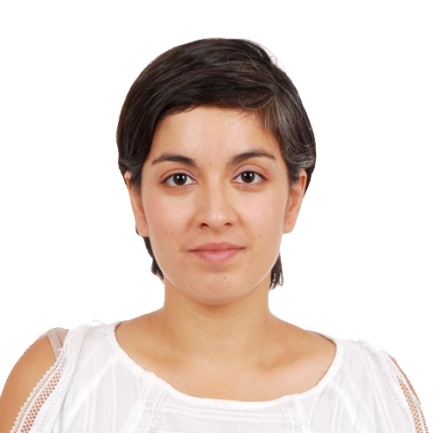 Name:                   ANA MARIA PEREZ ARREDONDOCitizenship:          MexicanDate of Birth:       24/11/91Address:               Huttenstrasse 874080 Heilbronn Germany Contact Number:  + 491 522 699 4246E-mail Address:    ana.perez@uni-bonn.deEDUCATION07/2017 - Ongoing                    University Bonn (Bonn,Germany)PhD Postulant Development Economics Dissertation title: The role of social networks insuring health. The case of urban poor communities in Accra09/2017                                       International Training Centre of the ILO (Turin, Italy)                                                    Impact Insurance Academy Award: Milliman Fellow12/2016                                       Kyoto University (Kyoto, Japan)Graduate Seminar on Economic Development and Sustainability Studies03/2014 – 12/2016                      University of Goettingen (Goettingen, Germany)University of Talca (Talca, Chile)M.Sc. International Agribusiness and Rural Development Dissertation title: Beef and Cattle market in Mexico. A price transmission analysis06/2013 – 07/2013                      Fundacion Carolina (Madrid, Spain)Iberoamerican Program for Young Leaders08/2009 – 02/2013                      University of Guadalajara (Guadalajara, Mexico)Bachelor Degree on International BusinessAward: Excellence student  02/2012 – 06/2012                       WIDE International Trade Consultants and the Mexican Council of   International Trade COMCE (Guadalajara, Mexico)  Certificate on International Trade08/2009 – 11/2009                      University of Guadalajara (Guadalajara, Mexico)  Certificate on Public ManagementWORK EXPERIENCE07/2017 – present                       Center for Development Research Junior Researcher ‘One Health‘ graduate school01/2017 – 07/2017                      Deutsche Gesellschaft für Internationale Zusammenarbeit (GIZ)  Strategic Alliance on Climate Risk Transfer Solutions by GIZ and    Swiss Re  Intern, Financial Systems Development10/2015 – 12/2015                      United Nations Economic Commission for Latin America and the   Caribbean (ECLAC)  Intern, Agricultural Development Unit02/2015 – 08/2015                      Goettingen University, Department of Agricultural Economics and  Rural Development  M.Sc. Program International Agribusiness and Rural Development  Student assistant06/2010 – 12/2013                      Livestock Farmers Association of Salamanca External consultant on markets and finance for livestock sustainable  production intensification09/2013 – 11/2013                      C.H. Robinson Mexico, SA de CV  Freight forwarder01/2013 – 04/2013                      University of Guadalajara  MBA Program International Economics Affairs and Cooperation  Administrative assistant08/2012 – 06/2013                      University of Guadalajara  Economics Department   Research assistant. Food security analysis, public policy and       International cooperation09/2012 – 10/2012                      WIDE International Trade Consultants and the Mexican Council of                                                      International Trade COMCE  Junior coach of the Produce Export Program WEBSITEShttps://www.zef.de/project-homepages/one-health/template-following/doctoral-students/ana-maria-perez-arrendondo.htmlhttps://www.zef.de/index.php?id=2232&tx_zefportal_staff[ref]=2252&tx_zefportal_staff[uid]=1849&no_cache=1 